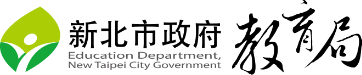 本市109學年第1學期「新北市高級中等以上學校原住民學生獎學金」自109年9月1日起至109年9月30日止受理申請一、依據「新北市高級中等以上學校原住民學生獎學金發給要點」辦理。
二、申請資格：
(一)具原住民身分，並設籍本市滿6個月以上之高級中等以上學校在學學生。
(二)未領有其他政府機關及公營事業單位之獎助學金。
(三)當學期（108學年度第2學期）無記過以上處分。
三、申請標準：(一)學業優秀獎學金：108學年度第2學期有記過以上處分者及一年級新生不得申請。
    1.就讀公立高級中等學校（含五專二年級至三年級）：學業或智育成績總平均75分以上；具低收入戶證明者，學習成績總平均60分以上，發給新臺幣（以下同）8,000元整。2.就讀私立高級中等學校（含五專二年級至三年級）或私立大專院校：學業或智育成績總平均在75分以上；具低收入戶證明者，學習成績總平均60分以上，發給1萬元整。3.就讀國內外研究所：學業或智育成績平均80分以上，碩士班發給1萬5,000元整，博士班發給2萬元整；具低收入戶證明者，學習成績總平均60分以上，亦同。但公費留學、在職進修及第三年起之研究所學生不得申請。
(二)升學獎學金
1.通過各升學管道進入新北市境內高級中等學校或五專就讀者，入學當年度發給3,000元整。
2.通過各升學管道進入非新北市境內高級中等學校或五專就讀者，入學當年度發給1,000元整。
3.考取大專院校者，考取當年度發給5,000元整。
四、申請文件：
(一)學業優秀獎學金：
1.申請書暨領款收據（附件）：須經就讀學校完成初審核章。
2.108學年度第2學期成績單暨獎懲紀錄（或證明）：請以螢光筆標示學業或智育平均成績，若為影本須加蓋「與正本相符章」及「學校承辦人職章」。
3.區公所核發之法定低收入戶證明（如無此身分則免附）。4.戶口名簿影本。
5.郵局帳戶存摺封面影本（帳戶非學生本人，請附親屬郵局帳戶封面影本和親屬身分證正、反面影本）。
(二)升學獎學金：
1.申請書暨領款收據（附件）：須經就讀學校完成初審核章。
2.學生證影本（蓋有109學年度第1學期註冊章）或在學證明。
3.戶口名簿影本。
4.郵局帳戶存摺封面影本（帳戶非學生本人，請附親屬郵局帳戶封面影本和親屬身分證正、反面影本）。
五、申請方式：請於旨揭期限送件至本市金山區金山高中教務處收（地址：20843新北市金山區美田里文化二路2號），並於信封上註明「申請109學年度第1學期高中以上原住民獎學金」（郵戳為憑，逾期恕不受理）。
六、領有原住民住宿伙食費、助學金補助者亦可申請旨揭獎學金。
七、申請資料不齊全、申請書暨領款收據缺漏填寫相關資料與簽章或使用錯誤申請表格時，本局不予受理亦不得補件，將不另行通知。
八、不論審核結果錄取與否，相關申請資料均不辦理退件。
九、本獎學金得由個人提出，惟本獎學金之申請所須檢附之文件，若為影本須加蓋「與正本相符章」及「學校承辦人職章」，爰此，除學生須於申請書暨領款收據簽名或蓋章外，學校承辦人亦須協助學生初審文件之正確性及齊備性，並於初審完畢後核職章，以維護申請學生之權益。
十、獎學金之申請倘由學校彙整送件時，請以學生為單位個別裝訂申請資料。